ПЛАН И РАСПОРЕД ПРЕДАВАЊАП1, П2, ...., П15 – Предавање прво, Предавање друго, ..., Предавање петнаесто, Ч – ЧасоваПЛАН И РАСПОРЕД ВЈЕЖБИВ1, В2, ...., В15 – Вјежба прва, Вјежба друга, ..., Вјежба петнаеста, ТВ – Теоријска вјежба, ПВ – Практична вјежба, Ч - ЧасоваПРЕДМЕТНИ НАСТАВНИК:	   Проф. др Драгомир Јовичић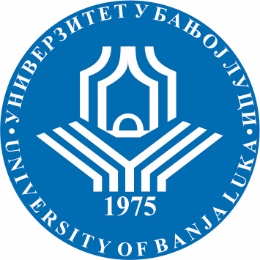 УНИВЕРЗИТЕТ У БАЊОЈ ЛУЦИФАКУЛТЕТ БЕЗБЈЕДНОСНИХ НАУКАБезбједност и криминалистика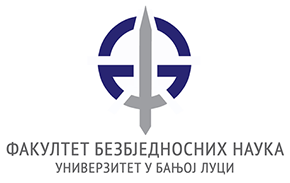 Школска годинаПредметШифра предметаСтудијски програмЦиклус студијаГодина студијаСеместарБрој студенатаБрој група за вјежбе2018/2019.Организација и надлежност полицијеОБК16ОНПБезбјeдност и криминалистикаПрви IIIСедмицаПредавањеТематска јединицаДанДатумВријемеМјесто одржавањаЧНаставникIП1Појам полиције (настанак и историјски развој, период полицијске државе, период правне државе, мјесто и улога полиције у савременим условима).Понедјељак 25.2.2019.1015-1400ФБН4Проф. др Драгомир ЈовичићIIП2Дјелокруг и надлежност полиције. Основна начела за остваривање надлежности полиције.Понедјељак4.3.2019.1015-1400ФБН4Проф. др Драгомир ЈовичићIIIП3Функција полиције (социјална, управна, кривична, прекршајна и нормативна).Понедјељак11.3.2019.1015-1400ФБН4Проф. др Драгомир ЈовичићIVП4Организација полиције (појам организације уопште, човјек и организација, основни елементи организације).Понедјељак18.3.2019.1015-1400ФБН4Проф. др Драгомир ЈовичићVП5Организација полиције (кадрови и кадровска политика, модели полицијске организације).Понедјељак25.3.2019.1015-1400ФБН4Проф. др Драгомир ЈовичићVIП6Полицијска овлашћења (послови полиције по ЗоПиУП, послови полиције по ЗКП, врсте полицијских овлашћења, основни принципи у примјени полицијских овлашћења).Понедјељак1.4.2019.1015-1400ФБН4Проф. др Драгомир ЈовичићVIIП7I Колоквијум.Понедјељак8.4.2019.1015-1400ФБН4Проф. др Драгомир ЈовичићVIIIП8Полицијска овлашћења (полицијска овлашћења из надлежности полиције, употреба средстава силе).Понедјељак15.4.2019.1015-1400ФБН4Проф. др Драгомир ЈовичићIXП9Организација и надлежност полиције Републике Српске (настанак, територијална и линијска организација, организациона структура).Понедјељак22.4.2019.1015-1400ФБН4Проф. др Драгомир ЈовичићXП10Организовање процеса рада (подјела станичног подручја, безбједносни сектор, послови полиције на безбједносном сектору, досије безбједносног сектора, редовне службе полиције).Понедјељак29.4.2019.1015-1400ФБН4Проф. др Драгомир ЈовичићXIП11Организација и надлежност осталих полицијских структура у БиХ (подјела надлежности пема Утаву БиХ, Министарство безбједности БиХ, Полиција Брчко Дистрикта, МУП Ф БиХ).Понедјељак6.5.2019.1015-1400ФБН4Проф. др Драгомир ЈовичићXIIП12Организација полиције у неким страним земљама (Србија, Хрватска, Француска, Њемачка, Италија, Швајцарска, Уједињено Краљевство, Сједињене Америчке Државе, Канада).Понедјељак13.5.2019.1015-1400ФБН4Проф. др Драгомир ЈовичићXIIIП13Контрола над радом полиције (појам контроле, врсте контроле – унутрашња и спољашња). Понедјељак20.5.2019.1015-1400ФБН4Проф. др Драгомир ЈовичићXIVП14II Колоквијум.Понедјељак27.5.2019.1015-1400ФБН4Проф. др Драгомир ЈовичићXVП15 Анализа предиспитних обавеза студената током наставе у семестру – овјера уредног похађања наставе.Понедјељак3.6.2019.1015-1400ФБН4Проф. др Драгомир ЈовичићСедмицаВјежбаТип вјежбеТематска јединицаДанДатумВријемеМјесто одржавањаЧСарадникIВ1ТВНастанак и историјски развој полиције, период полицијске државе, период правне државе.Сриједа и четвртак27.2.2019.28.2.2019.1315-1500ФБН4Др Гојко ШеткаIIВ2ТВДјелокруг и надлежност полиције. Основна начела за остваривање надлежности полиције.Сриједа и четвртак6.3.2019.7.3.2019.1315-1500ФБН4Др Гојко ШеткаIIIВ3ТВСоцијална, управна, кривична, прекршајна и нормативна функција полције.Сриједа и четвртак13.3.2019.14.3.2019.1315-1500ФБН4Др Гојко ШеткаIVВ4ТВМодели полицијске организације.Сриједа и четвртак20.3.2019.21.3.2019.1315-1500ФБН4Др Гојко ШеткаVВ5ТВПослови полиције по ЗоПиУП, послови полиције по ЗКП.Сриједа и четвртак27.3.2019.28.3.2019.1315-1500ФБН4Др Гојко ШеткаVIВ6ТВДавање упозорења и издавање наређења; провјера и утврђивање идентитета лица; претресање стана, просторија и лица.Сриједа и четвртак3.4.2019.4.4.2019.1315-1500ФБН4Др Гојко ШеткаVIIВ7ТВПреглед лица, предмета и превозних средстава; привремено одузимање предмета; позивање лица и обављање разговора; привођење, спровођење и довођење лица.Сриједа и четвртак10.4.2019.11.4.2019.1315-1500ФБН4Др Гојко ШеткаVIIIВ8ТВЛишење слободе; надзор и снимање на јавним мјестима; запримање пријава; потрага за лицима и предметима; привремено коришћење туђих превозних и комуникационихсредстава.Сриједа и четвртак17.4.2019.18.4.2019.1315-1500ФБН4Др Гојко ШеткаIXВ9ТВУпотреба силе (физичка снага, службена палица, средства за везивање, средства за присилно заустављање, хемијска средства).Сриједа и четвртак24.4.2019.25.4.2019.1315-1500ФБН4Др Гојко ШеткаXВ10ТВУпотреба силе (ватрено оружје, посебно дресирани пси, специјална возила, специјалне врсте оружја, средства на бази електрицитета, извјештај о употреби средстава силе).Сриједа и четвртак1.5.2019.2.5.2019.1315-1500ФБН4Др Гојко ШеткаXIВ11ТВТериторијална и линијска организација полиције Републике Српске.Сриједа и четвртак8.5.2019.9.5.2019.1315-1500ФБН4Др Гојко ШеткаXIIВ12ТВОрганизовање процеса рада (подјела станичног подручја; појам безбједносног сектора; досије безбједносног сектора; оперативно-тактичке мјере и радње на сектору).Сриједа и четвртак15.5.2019.16.5.2019.1315-1500ФБН4Др Гојко ШеткаXIIIВ13ТВРедовне службе полиције (служба сталног дежурства,позорничка служба, патролана служба, контрола возача и возила, служба обезбјеђења, спроводничка служба, курирска служба, контролна служба).Сриједа и четвртак29.5.2019.30.5.2019.1315-1500ФБН4Др Гојко ШеткаXIVВ14ТВПодјела надлежности између институција БиХ и ентитета у области полицијских послова по Уставу БиХ; организација полицијских структура у БиХ.Сриједа и четвртак5.6.2019.6.6.2019.1315-1500ФБН4Др Гојко ШеткаXVВ15ТВОрганизација и надлежност полиције у: Србији, Хрватској, Француској, Њемачкој, Италији, Швајцарској, Уједињеном Краљевству, Сједињеним Америчким Државама и Канади.Сриједа и четвртак12.6.2019.13.6.2019.1315-1500ФБН4Др Гојко Шетка